St. John The Baptist School 500 South 18th Street Plattsmouth, NE  68048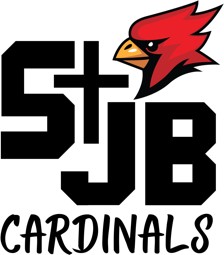 SCHOOL ADVISORY COUNCILFR. HOULIHANCHIEF ADMINISTRATIVE OFFICERLINDA MONAHAN PRINCIPALDONNA WEEDATuesday, February 18, 2020 6:30 PM – 8:00pmSchool LibraryAgendaPRESIDENTRICK SPICKA VICE PRESIDENTSEAN GILLEN SECRETARYTOM BECKMAN MELICCA CARPENTER MONICA YANKUSCall to Order and Opening PrayerReading and Approval of Minutes from Last MeetingStrategic PlanUpdate on Mission – Deb WaltonUpdate on Pillar feedback – Deb WaltonCommunication to ParentsPillar LeadershipCAO ReportPrinciple ReportUpdate on EnrollmentNew itemsSAC board members and terms along with the impact of the strategic planAdjournment and closing Prayer